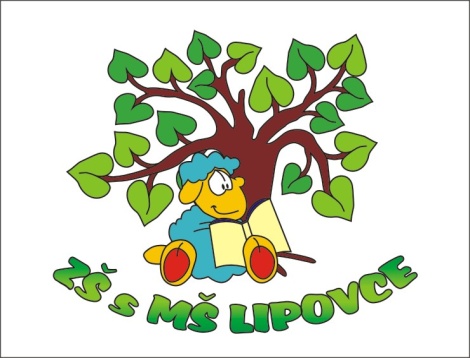 Ako zapísať dieťa na základnú školu?• Zákonný zástupca dieťaťa je povinný prihlásiť svoje dieťa, ktoré dovŕši šesť rokov veku k 31. augustu 2024 (vrátane) a má trvalý pobyt na území Slovenskej republiky, na plnenie povinnej školskej dochádzky v základnej škole (ďalej len „zápis“), bez ohľadu na to, či dieťa dosiahlo školskú spôsobilosť alebo nedosiahlo školskú spôsobilosť a je uňho predpoklad, že bude pokračovať v plnení povinného predprimárneho vzdelávania. Svoje dieťa prihlási na plnenie povinnej školskej dochádzky v základnej škole v školskom obvode, v ktorom má dieťa trvalý pobyt, ak zákonný zástupca nevyberie pre svoje dieťa inú školu. • Rodič zapíše dieťa prostredníctvom elektronickej prihlášky, ktorá bude zverejnená na webovej stránke školy v čase od 18.03.2024. • Riaditeľka školy v súlade s VZN obce Lipovce určí presný dátum, miesto a čas zápisu detí do 1.ročníka. • Termín prezenčného zápisu dieťaťa v škole s obidvoma rodičmi je dňa 04.04.2023, v čase od 14.00 – 16.30 hod. v budove školy.  • Do prvého ročníka sa prijíma dieťa, ktoré v čase nástupu na povinnú školskú dochádzku dovŕšilo šiesty rok veku a dosiahlo školskú spôsobilosť. Ak zákonný zástupca uvažuje o tom, že jeho dieťa bude pokračovať v plnení povinného predprimárneho vzdelávania je povinný o tejto skutočnosti informovať aj riaditeľa základnej školy, do ktorej dieťa zapísal. Ak riaditeľ materskej školy rozhodne o pokračovaní plnenia povinného predprimárneho vzdelávania dieťaťa, zákonný zástupca predloží príslušnej základnej školy fotokópiu rozhodnutia riaditeľa materskej školy o pokračovaní plnenia povinného predprimárneho vzdelávania.• Zákonný zástupca v súlade so školským zákonom je povinný pri zápise uviesť tieto osobné údaje:         ✓ meno a priezvisko, dátum narodenia, rodné číslo, miesto narodenia, národnosť, štátne občianstvo, trvalé bydlisko dieťaťa, tel. číslo,         ✓ trvalé bydlisko zákonných zástupcov. • O prijatí dieťaťa na základné vzdelávanie rozhodne riaditeľka školy do 15. júna, ktorý predchádza školskému roku, v ktorom sa má základné vzdelávanie začať. • Pokiaľ sa zákonný zástupca rozhodne zmeniť školu dieťaťa dodatočne po zápise, musí to oznámiť predchádzajúcej škole najneskôr do 30. júna, ktorý predchádza školskému roku, v ktorom sa má základné vzdelávanie začať. • Deti, ktoré po dovŕšení šiesteho roka nedosiahli školskú spôsobilosť a riaditeľ materskej školy rozhodne o pokračovaní plnenia povinného predprimárneho vzdelávania v materskej škole na základe písomného súhlasu príslušného zariadenia výchovného poradenstva a prevencie, písomného súhlasu všeobecného lekára pre deti a dorast a s informovaným súhlasom zákonného zástupcu alebo zástupcu zariadenia (§ 28a ods. 3 školského zákona), budú pokračovať v predprimárnom vzdelávaní. • Ak má dieťa zdravotný problém, mal by o tom rodič vo vlastnom záujme a predovšetkým v záujme svojho dieťaťa informovať budúcich učiteľov. Ako je možné zapísať dieťa, ktoré bude navštevovať školu v zahraničí? Zákonní zástupcovia môžu zapísať dieťa prostredníctvom elektronickej prihlášky, kde do poznámky uvedú skutočnosť, že dieťa bude navštevovať školu v zahraničí. • Zákonný zástupca následne musí písomne požiadať riaditeľku školy o povolenie navštevovať základnú školu v zahraničí. Žiadosť musí obsahovať: 1. meno, priezvisko dieťaťa 2. bydlisko dieťaťa 3. rodné číslo dieťaťa 4. názov a adresu školy, ktorú bude dieťa v zahraničí navštevovať. • Prílohou žiadosti je potvrdenie školy v zahraničí, že dieťa nastupuje na povinnú školskú dochádzku na tejto škole. V prípade, že sa dieťa bude v zahraničí zdržovať dlhodobo aj predpokladanú dĺžku pobytu v zahraničí a adresu bydliska v zahraničí. • Riaditeľka školy, ak nie sú pochybnosti o rodičovstve a zodpovednosti žiadateľa, vydá Rozhodnutie o plnení povinnej školskej dochádzky žiaka mimo Slovenskej republiky. • Žiak, ktorý vykonáva osobitný spôsob plnenia školskej dochádzky podľa § 23 písm. b) a c) školského zákona, môže na základe žiadosti zákonného zástupcu žiaka vykonať komisionálne skúšky. V žiadosti zákonný zástupca žiaka uvedie ročníky, za ktoré sa majú komisionálne skúšky vykonať. • Žiak, ktorý nepožiadal o vykonanie komisionálnych skúšok podľa odseku 5,§ 25 školského zákona vykoná komisionálne skúšky po ukončení osobitného spôsobu plnenia školskej dochádzky. Podľa výsledkov komisionálnych skúšok riaditeľ školy zaradí žiaka do príslušného ročníka. • Zákonnú povinnosť zapísať dieťa do základnej školy na Slovensku má každý rodič, ktorý je občanom SR a takisto aj jeho dieťa má slovenské občianstvo, bez ohľadu na to, kde žije.                                                                                               Mgr. Gabriela Pavelková                                                                                                     riaditeľka školy